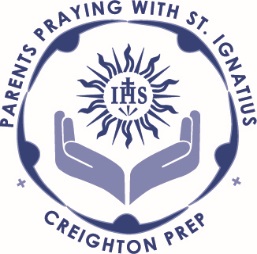 We pray for the intentions of Pope Francis this month:Universal: Christians in Africa: That Christians in Africa, in imitation of the Merciful Jesus, may give prophetic witness to reconciliation, justice, and peace.   [read the reflection]We pray for Church leaders at all levels. We pray especially for the Jesuits serving at Creighton Prep. We pray for the Prep administrators, faculty, staff and Jesuits   FINANCE AND OPERATIONS - Sue Mehal HIGH SCHOOL OFFICE - Kath Harmon, Jackie Lesiak, Sonia Mapes, Catherine Gordon, Dan Schinzel, Chris Searl, Jim Bopp,  Joe Pick,  Josh LuedtkeINFORMATIONAL COMMUNICATIONS  - Matt Rasgochek and Adam WintersBuildings and Grounds - Luke Fischer, Kevin Flint, Phil Franco, Dan Gable, Dave Leahy, Joe Robbins, Gabe Robinson, Dan Vacek We pray for God’s guidance over the students at Prep and their many activities.We pray for all Prep Alumni.  That they will continue to live out their faith in the community.
We pray for the boys celebrating birthdays:Add your own birthdays now
We pray for the ill and deceased, For all deceased Creighton Prep alumni, all the souls in purgatory, and especially for our family andfriends whom we recall now.  Add your own deceased loved ones now May they rest in peace and the perpetual light shine upon them.
We pray for our intentions:  Add your own intentions now… Advanced Placement ExamsAlumni BreakfastAscension ThursdayAwards CeremonyFaculty/Staff Ignatian BreakfastBig Brother/Little Brother PicnicBoard of Trustees meetingChamber Choir AuditionsEmergency DayGraduationGraduation MassParents Praying with St IgnatiusSaturday JugSemester ExamsSenior ExamsSpring Choir concertSummer BandJunior Parent meeting with College CounselingJunior Parent meeting with College Counseling